Unit : CourseworkRoad Map -   Year 12 The Independent Study (Y100)Road Map -   Year 12 The Independent Study (Y100)Road Map -   Year 12 The Independent Study (Y100)Road Map -   Year 12 The Independent Study (Y100)This is an exciting opportunity to write university style history that answers a question of our choosing.  The lessons below will help you to put together your assignment and although they will be mostly taught in the Summer term of Year 12, the introductory lesson will be taught earlier (to enable you to start your reading!) and the later key questions will be more appropriate for you as part of your home learning during the Autumn Term.  These lessons will therefore interleave with your examination units. The aims are as follows: LG1: Knowledge LG2: Application LG3: SkillsThis is an exciting opportunity to write university style history that answers a question of our choosing.  The lessons below will help you to put together your assignment and although they will be mostly taught in the Summer term of Year 12, the introductory lesson will be taught earlier (to enable you to start your reading!) and the later key questions will be more appropriate for you as part of your home learning during the Autumn Term.  These lessons will therefore interleave with your examination units. The aims are as follows: LG1: Knowledge LG2: Application LG3: SkillsThis is an exciting opportunity to write university style history that answers a question of our choosing.  The lessons below will help you to put together your assignment and although they will be mostly taught in the Summer term of Year 12, the introductory lesson will be taught earlier (to enable you to start your reading!) and the later key questions will be more appropriate for you as part of your home learning during the Autumn Term.  These lessons will therefore interleave with your examination units. The aims are as follows: LG1: Knowledge LG2: Application LG3: SkillsThis is an exciting opportunity to write university style history that answers a question of our choosing.  The lessons below will help you to put together your assignment and although they will be mostly taught in the Summer term of Year 12, the introductory lesson will be taught earlier (to enable you to start your reading!) and the later key questions will be more appropriate for you as part of your home learning during the Autumn Term.  These lessons will therefore interleave with your examination units. The aims are as follows: LG1: Knowledge LG2: Application LG3: SkillsThis is an exciting opportunity to write university style history that answers a question of our choosing.  The lessons below will help you to put together your assignment and although they will be mostly taught in the Summer term of Year 12, the introductory lesson will be taught earlier (to enable you to start your reading!) and the later key questions will be more appropriate for you as part of your home learning during the Autumn Term.  These lessons will therefore interleave with your examination units. The aims are as follows: LG1: Knowledge LG2: Application LG3: SkillsThemesLearning Goals/Outcomes/Content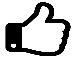 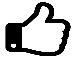 1)Key Question– What does the Independent Study involve?LG1 – Build your knowledge of what the History coursework looks like, the themes that can be considered and the way in which it is assessed.  2) Key Question– What does a quality Independent Study look like?LG1 – Build your knowledge of the structure and processes needed for the production of a quality independent study.LG2 – Apply your knowledge of the coursework requirements to identify the key components in the work of others.LG3 – Interpretation and Source use 3) Key Question– How will I conduct successful independent research?LG1 – Build your knowledge of processes required for successful independent research.  LG3 – Interpretation4) Key Question– How can I prepare to write my Independent Study?Practice question – VietnamLG2 – Apply your knowledge of the independent study requirements to researching a mock question.  LG3 – Interpretation and Source use5) Key Question – How can primary sources further improve my argument?LG1 – Build your knowledge of finding, recording, using and evaluating primary sources to build an argument.  LG3 – Source useYear 13 – Self Review Themes completed as home learning during the writing of the courseworkYear 13 – Self Review Themes completed as home learning during the writing of the courseworkYear 13 – Self Review Themes completed as home learning during the writing of the courseworkYear 13 – Self Review Themes completed as home learning during the writing of the courseworkYear 13 – Self Review Themes completed as home learning during the writing of the coursework6)  Key Question– How effective is my plan?LG2 – Apply your knowledge of the coursework requirements to produce a detailed plan for your question.  LG3 – Interpretation, Source use, Causation, Consequence, Importance7) Key Question – What makes a successful introduction and conclusion?LG2 – Apply your knowledge of essay writing techniques to write effective introductory and concluding paragraphs.  LG3 – Interpretation, Source use, Causation, Consequence, Importance8)  Key Question – How much progress have I made?LG2 – Apply your knowledge of your assignment to review the amount of progress that you have made.    